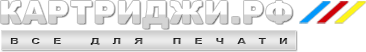 Система буквенных обозначений опций принтеров компании Xerox. 
D – дуплекс    Дуплекс-это метод печати с двух сторон, когда принтер сам переворачивает бумагу. И на выходе получается лист отпечатанный уже с обеих сторон.
N - Сетевая карта
F – финишерФинишер – устройство послепечатной обработки отпечатанной продукции, в которую входит степлирование, брошюрование, буклетирование                      в различных модификациях в зависимости от модели финишера.
T - Дополнительный лоток
X - Дополнительная тумба в составе 3-х, или 4-х лотков
GX - Принтер с дополнительной тумбой на 4 универсальных лотка (A3)
DX - Принтер с дополнительной тумбой из 4-х лотков, 2-а из которых лотки повышенной емкости формата А4 на 2500 листов каждый
MFP - Цветное МФУ принтер-копир-сканер (факс)